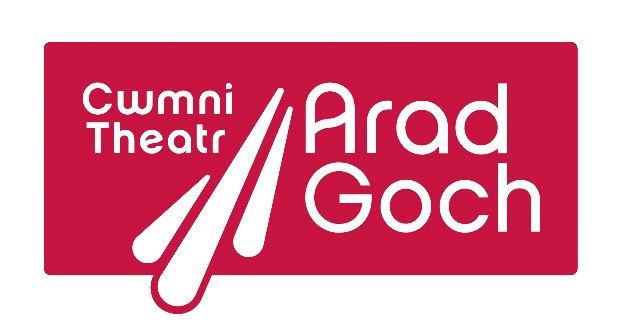 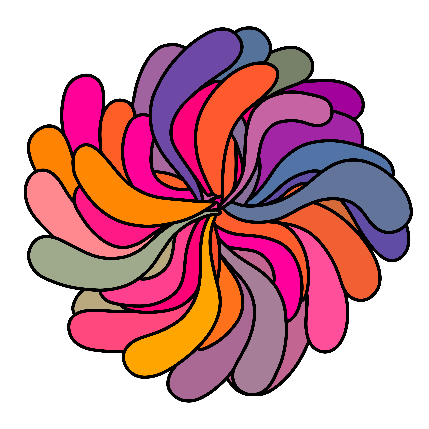 Gŵyl Agor Drysau | Opening Doors Festival12-16 March 2024Wales’ International Theatre Festival for Young AudiencesPlease return this document by 21 August 2023 to: Steffan Phillips, Opening Doors Festival Producer steffan@aradgoch.orgFor further information about the festival, including previous programmes, visit www.openingdoors.wales Production detailsProduction detailsCompanyFull addressContact personE-mail addressPhone number (including international dialing code)WebsiteTitle of production Language(s) of productionWriterDirectorDesignCast (including nationality, for visa purposes)Other creativesShort description (200 words)Running timeAudience age rangeMaximum audience numberType of performance space (proscenium theatre, studio, school hall, outdoors etc.)Stage dimensions (width, depth, height) Sound requirementsLighting requirementsGet-in time neededGet-out time neededAny other technical informationCost of two performances (both performances on the same day or on two consecutive days)Would you be interested in an additional performance in a different town / venue, other than Aberystwyth?Cost of an additional performance in a different town / venueHow do you travel as a company / production?Number of people travelling Accessibility needs or requirements for any of the people travelling Approximate travel costsOther costsIs it possible for you to apply for funding for your travel and any other costs from your government / region / arts council / other organisation (please note the name of the funding organisation)Are you available to be in Aberystwyth / Wales between 12-16 March 2024? (please note any days you are not available)Would you be available in the days before or after the festival, should you be interested in an additional performance?Please provide links to videos and high-quality marketing images for the production (we’d prefer to see a full video of the production, not just a trailer. It doesn’t matter if this video is low-quality)Would you be interested in, and able to lead workshops for children / young people / students / professionals / other? (please provide information)Any further information or requirements